Oefenschoolexamen spelling, stijl en woordenschatDEEL 1 SPELLINGBijvoeglijke naamwoordenKies uit de onderstaande mogelijkheden steeds de juiste schrijfwijze:1.	□    A	de verbrede weg□   B	de verbreedde weg2.	□  A	het aangebrandde vlees	□  B	 het aangebrande vlees						(6 meerkeuze)HoofdlettersNoteer alleen de woorden die met een hoofdletter worden geschreven.1.	rotterdam is de hoofdstad van zuid-holland en de geboorteplaats van andré van duin____________________________________________________________________________________________________________________________________________________________________(4 zinnen)MeervoudsvormenGeef van de onderstaande woorden steeds het juiste meervoud.1.	cadeau			_______________________________________2. 	seismograaf		_______________________________________  	(6 woorden)Het gebruik van de apastrofKies uit de onderstaande mogelijkheden steeds de juiste schrijfwijze:1.	□    A	dvd’tje□   B	dvd tje2.	□  A	Rons auto	□  B	Ron’s auto							(6 meerkeuze)Liggend streepje of tremaSchrijf de woorden goed op. Gebruik streepjes, trema’s of schrijf de woorden gewoon aan elkaar.1. 	Indonesier			___________________________________2.	geinteresseerd			___________________________________ 	(8 woorden)Tussenletter –s, -e, -enMaak van de onderstaande woorden de juiste samenstellingen:1.	rogge + brood 	=	_____________________________2. 	dorp + straat 	=	_____________________________		(7 samenstellingen)Dictee	Welk woord is goed geschreven?1.	□    A	faillisement□   B	faillissement2.	□  A	parallel	□  B	paralel								(2 meerkeuze)DEEL 2 TAALGEBRUIKVerbeter de volgende zinnen:1.	Hij loopt naar de markt, dus zijn fiets is kappot._________________________________________________________________________2.	Marloes tekent een ronde cirkel op het bord, omdat ze niet geen ovaal kan tekenen. ____________________________________________________________________________________________________________________________________________________________________(6 zinnen)Vervang de dikgedrukte woorden door betere woorden:1.	Ik heb altijd zoiets van het zal mijn tijd wel uitduren. __________________________________________________________________________________2.	Dat kost te duur.__________________________________________________________________________________(6 zinnen)Verbeter de volgende zinnen:1.	Ik zette mijn fiets op slot en koffie.__________________________________________________________________________________2.	Achmed Aboutaleb is de eerste buitenlandse allochtone burgemeester in Nederland. __________________________________________________________________________________3.	Volgens mijn mening moeten we de eerste pauze vervroegen. __________________________________________________________________________________4.	Theo wist niet hoe hij zijn zoon onder bedwang moest houden.__________________________________________________________________________________(12 zinnen)DEEL 3 WERKWOORDSPELLINGKijk of in de onderstaande zinnen de werkwoordsvormen goed zijn gespeld. Zo niet, zet dan de verbetering onder de zin. Let op: niet alle werkwoordsvormen zijn verkeerd gespeld.1.	Hij geloofd alles wat Samira zegd.________________________________________________________________________2.	Ik renden door de gang en kneusde toen mijn voet. ________________________________________________________________________(10 zinnen)DEEL 3 WOORDENSCHATVul op de stippellijn boven het plaatje het moeilijke woord in en op de stippellijn onder het plaatje de uitleg van het moeilijke woord. 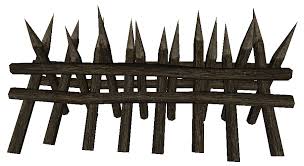 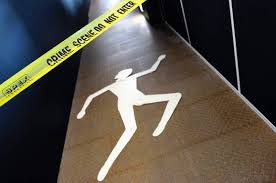 (6 plaatjes)Woorden rond de tekstenIn de zinnen staan tussen haakjes schuingedrukte betekenissen. Onder aan de bladzijde staan moeilijke woorden. Maak hieruit je keuze. Noteer telkens het juiste moeilijke woord. Let op: soms moet je het woord iets veranderen.1.	Het ……………………………………………………….. (opbrengst) op deze investering is verloren gegaan door de economische crisis.2. 	De ……………………………………………….. (invloed van de ruimte op het geluid) in deze zaal is erg goed geworden. 											(12 woorden)Spreekwoorden en uitdrukkingen met namen van lichaamsdelenVul in de onderstaande zinnen het bedoelde lichaamsdeel in. 1. 	Hij vertelt altijd alles wat hem bezig houdt: hij heeft het ………………………………..… op de tong. (3 zinnen)Vul in onderstaande zinnen de betekenis in van de uitdrukking.1.	Hij is een blok aan het been. Dat betekent    _________________________________________________________________________________________________________________________(2 zinnen)ANTWOORDENDEEL 1 SPELLINGBijvoeglijke naamwoordenKies uit de onderstaande mogelijkheden steeds de juiste schrijfwijze:1.	□  A	de verbrede weg2.	□  B	 het aangebrande vlees	HoofdlettersNoteer alleen de woorden die met een hoofdletter worden geschreven.1.	Rotterdam - Zuid-Holland - André - DuinMeervoudsvormenGeef van de onderstaande woorden steeds het juiste meervoud.1.	cadeaus		2. 	seismografen		Het gebruik van de apastrofKies uit de onderstaande mogelijkheden steeds de juiste schrijfwijze:1.	□    A	dvd’tje2.	□  A	Rons autoLiggend streepje of tremaSchrijf de woorden goed op. Gebruik streepjes, trema’s of schrijf de woorden gewoon aan elkaar.1. 	Indonesiër	2.	geïnteresseerd		Tussenletter –s, -e, -enMaak van de onderstaande woorden de juiste samenstellingen:1.	roggebrood 	2. 	dorpsstraat 	Dictee	Welk woord is goed geschreven?1.	□   B	faillissement2.	□  A	parallelDEEL 2 TAALGEBRUIKVerbeter de volgende zinnen:1.	Hij loopt naar de markt, dus zijn fiets is kappot.  Hij loopt naar de markt, want zijn fiets is kapot.2.	Marloes tekent een ronde cirkel op het bord, omdat ze niet geen ovaal kan tekenen.  Marloes tekent een cirkel op het bord, omdat ze geen ovaal kan tekenen.Vervang de dikgedrukte woorden door betere woorden:1.	Ik heb altijd zoiets van het zal mijn tijd wel uitduren.  iets van2.	Dat kost te duur.  Dat is te duur. / dat kost te veel.Verbeter de volgende zinnen:1.	Ik zette mijn fiets op slot en zette koffie.2.	Achmed Aboutaleb is de eerste buitenlandse allochtone burgemeester in Nederland. 3.	Volgens mij moeten we de eerste pauze vervroegen. (Of: Naar mijn mening…)4.	Theo wist niet hoe hij zijn zoon onder in bedwang moest houden.DEEL 3 WERKWOORDSPELLINGKijk of in de onderstaande zinnen de werkwoordsvormen goed zijn gespeld. Zo niet, zet dan de verbetering onder de zin. Let op: niet alle werkwoordsvormen zijn verkeerd gespeld.1.	Hij geloofd alles wat Samira zegd.  Hij gelooft alles wat Samira zegt.2.	Ik renden door de gang en kneusde toen mijn voet.  Ik rende door de gang en kneusde toen mijn voetDEEL 3 WOORDENSCHATVul op de stippellijn boven het plaatje het moeilijke woord in en op de stippellijn onder het plaatje de uitleg van het moeilijke woord. Woorden rond de tekstenIn de zinnen staan tussen haakjes schuingedrukte betekenissen. Onder aan de bladzijde staan moeilijke woorden. Maak hieruit je keuze. Noteer telkens het juiste moeilijke woord. Let op: soms moet je het woord iets veranderen.1.	Het rendement op deze investering is verloren gegaan door de economische crisis.2. 	De akoestiek in deze zaal is erg goed geworden. Spreekwoorden en uitdrukkingen met namen van lichaamsdelenVul in de onderstaande zinnen het bedoelde lichaamsdeel in. 1. 	Hij vertelt altijd alles wat hem bezig houdt: hij heeft het hart op de tong. Vul in onderstaande zinnen de betekenis in van de uitdrukking.1.	Hij is een blok aan het been. Dat betekent dat iemand lastig is.